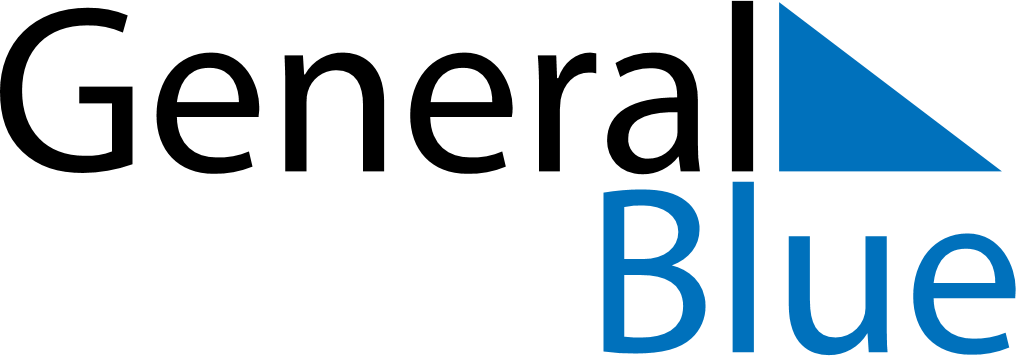 May 2027May 2027May 2027Burkina FasoBurkina FasoMondayTuesdayWednesdayThursdayFridaySaturdaySunday12Labour Day3456789Ascension Day10111213141516Feast of the Sacrifice (Eid al-Adha)
Pentecost171819202122232425262728293031